KRTSKÁ STRAŠIDELNÁ  CESTA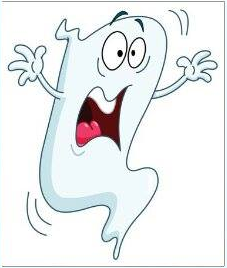 sobota  23.9.2017 od 18.00 hodinpříjemná procházka lesem plným strašidel, skřítků a duchůcesta je vhodná i pro kočárkystart i cíl na návsi v Krtechodměny pro dětipohoštění zajišťuje pohostinství „U Krtka“SRDEČNĚ  ZVOU „KRŤÁCI“